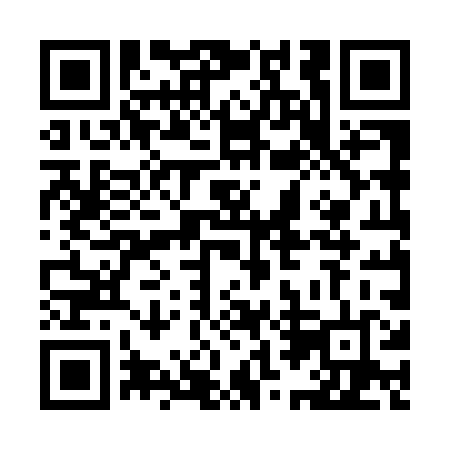 Prayer times for Port Robinson, Ontario, CanadaMon 1 Jul 2024 - Wed 31 Jul 2024High Latitude Method: Angle Based RulePrayer Calculation Method: Islamic Society of North AmericaAsar Calculation Method: HanafiPrayer times provided by https://www.salahtimes.comDateDayFajrSunriseDhuhrAsrMaghribIsha1Mon3:555:421:216:399:0010:462Tue3:565:421:216:399:0010:463Wed3:575:431:216:398:5910:464Thu3:585:441:216:398:5910:455Fri3:585:441:226:398:5910:446Sat3:595:451:226:398:5810:447Sun4:005:461:226:398:5810:438Mon4:015:461:226:388:5810:429Tue4:035:471:226:388:5710:4110Wed4:045:481:226:388:5710:4011Thu4:055:481:236:388:5610:4012Fri4:065:491:236:388:5610:3913Sat4:075:501:236:378:5510:3814Sun4:095:511:236:378:5410:3715Mon4:105:521:236:378:5410:3516Tue4:115:531:236:368:5310:3417Wed4:125:541:236:368:5210:3318Thu4:145:541:236:368:5210:3219Fri4:155:551:236:358:5110:3120Sat4:175:561:236:358:5010:2921Sun4:185:571:236:348:4910:2822Mon4:195:581:236:348:4810:2723Tue4:215:591:236:338:4710:2524Wed4:226:001:236:338:4610:2425Thu4:246:011:236:328:4510:2226Fri4:256:021:236:328:4410:2127Sat4:276:031:236:318:4310:1928Sun4:286:041:236:308:4210:1829Mon4:306:051:236:308:4110:1630Tue4:316:061:236:298:4010:1531Wed4:336:071:236:288:3910:13